7. októbra 2018 o 14,30 hod.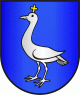 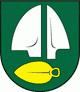 DECHTICE - SILADICE Vážení športoví priatelia,dovoľte mi, aby som vás v mene výboru Telovýchovnej jednoty Družstevník Siladice pozval na majstrovský futbalový zápas MEVASPORT Oblastných majstrovstiev na súperovom trávniku v jesennej časti ročníka 2018/2019.Naši hráči odchádzajú odohrať svoj zápas s TJ Družstevník Dechtice.V minulom kole naši futbalisti zvíťazili na domácom ihrisku s OŠK Zavar 3:1, keď o góly za naše mužstvo sa rozdelili Martin Laurinec , Marek Ertl a Ondrej Sekereš. Mužstvo z Dechtíc  hralo v Križovanoch a prehrali 1:2. Naše mužstvo je na 8. mieste so ziskom 10 bodov, náš súper je na 14. mieste so ziskom 1 bodu.Dorastenci odohrajú svoj zápas na domácom ihrisku dňa 6. októbra 2018 o 14,30 hod. s FK Horná Súča a žiaci, pod hlavičkou Šulekovo, odohrajú svoj zápas 7. októbra 2018 o 12,00 hod. s ŠK Cífer 1929 na ihrisku v Šulekove.Naši muži nastúpia pravdepodobne v tejto zostave :Chynoradský, Gábor,  Fančovič, Rau,  Trnovec, Horváth A., Sekereš O., Laurinec, Mesároš, Maťaš, Ertl . Na striedanie sú pripravení Horváth M., Varga, Kupec, Lančarič F., Jakubec, Lančarič Ľ., Sekereš J., Varga A. a Repka A. Trénerom mužstva je Daniel Rau.Zápas povedie ako hlavný rozhodca pán LaukoNa čiarach mu asistuje pán Chudjak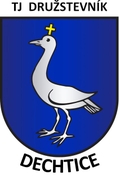 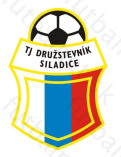 Tabuľka VI. ligy MEVASPORT ObFZ TrnavaVýsledky kola:6. LIGA – 8. kolo:Cífer – Pavlice 0:1 (0:0)Gól: 60. MatejčíkKrižovany – Dechtice 2:1 (1:0)Góly: 33. Hrnčiar, 70. M. Táčovský – 50. KissimonyiSiladice – Zavar 3:1 (2:1)Góly: 20. Ertl, 39. Laurinec, 61. O. Sekereš – 6. ĎurišSILADICE: Chynoradský – Fančovič, A. Horváth, Rau, Gábor, Maťaš, O. Sekereš, Mesároš, Ertl, Laurinec, Jakubec (M. Horváth, F. Lančarič, A. Varga)Dolná Krupá – Zeleneč 1:3 (0:1)Góly: 69. M. Kollár – 21. Pavelek, 57. V. Formanko, 83. BednárikDrahovce – Leopoldov 4:0 (2:0)Góly: 38. vlastný, 43. Hargaš, 49. Zajac (pen), 53. M. OnderKrakovany – Piešťany 1:0 (1:0)Gól: 15. R. VavrinecMajcichov – Červeník 1:1 (0:0)Góly: 47. vlastný – 56. Babic                                                                                                                                    MŠ®1OŠK Zavar860224:10182OFK - Drahovce852126:7173ŠK Slávia Zeleneč852129:16174PFK Piešťany851216:7165OZ TJ Družstevník Pavlice850318:11156TJ Slovan Červeník842226:18147FK Krakovany842213:12148TJ Družstevník Siladice831424:26109OŠK Križovany nad Dudváhom831411:151010ŠK Cífer 1929830515:29911OFK Majcichov821510:15712MTK Leopoldov82158:22713OŠK Dolná Krupá812510:24514TJ Družstevník Dechtice80179:271